A: El lunes voy a…1	Completa el horario con las actividades que va a hacer tu compañero.A:	¿Qué vas a hacer el martes por la mañana?B: 	El martes por la mañana voy a…	__________B: El lunes voy a…1	Completa el horario con las actividades que va a hacer tu compañero.B:	¿Qué vas a hacer el lunes por la mañana?A: 	El lunes por la mañana voy a…→ SB S. 62, ej. 7KV 4/8¡Adelante! 1 4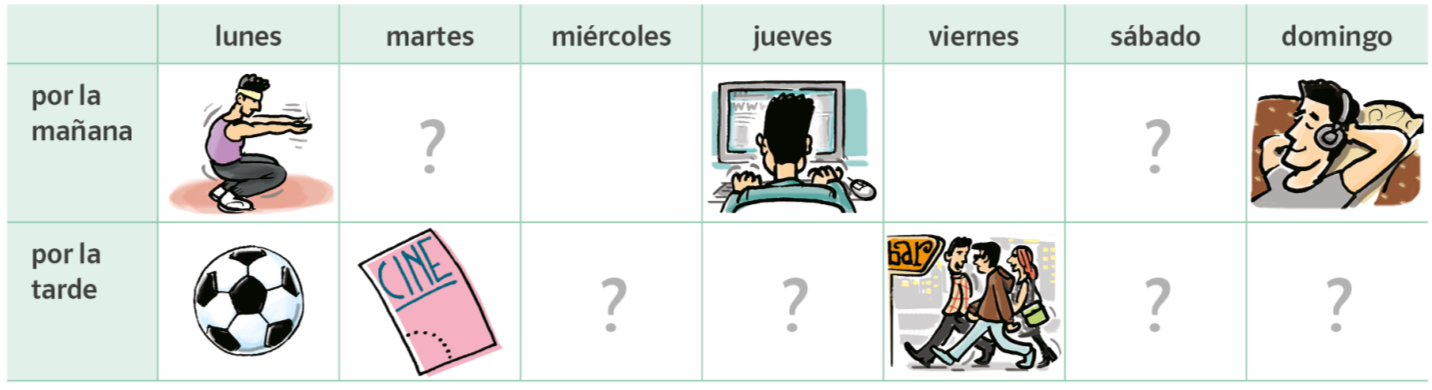 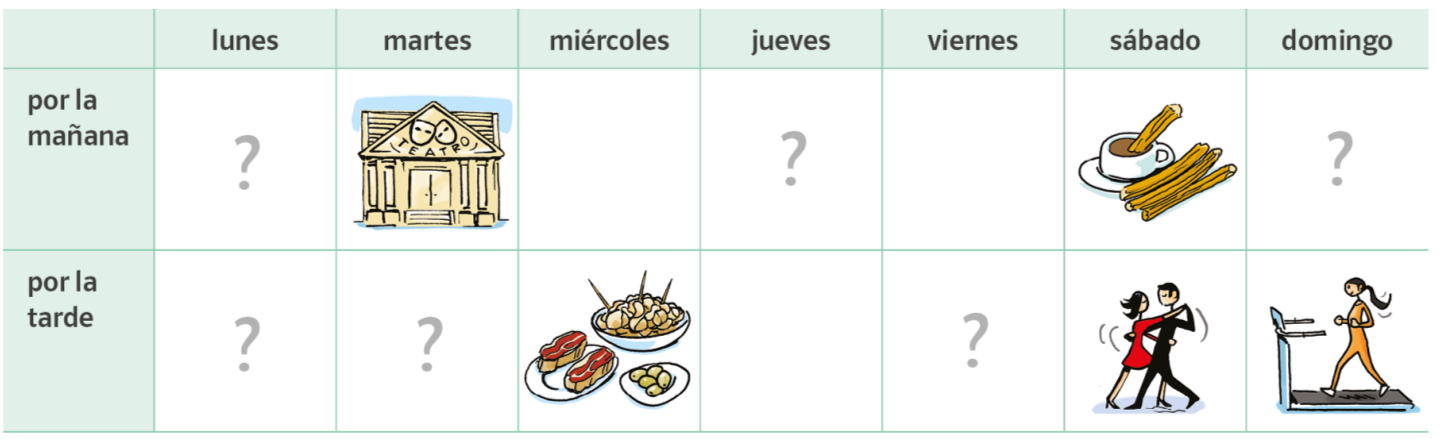 